ПРОЕКТ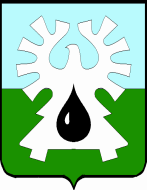 МУНИЦИПАЛЬНОЕ ОБРАЗОВАНИЕ ГОРОД УРАЙХАНТЫ-МАНСИЙСКИЙ АВТОНОМНЫЙ ОКРУГ - ЮГРАДУМА ГОРОДА УРАЙРЕШЕНИЕот  ___________                                                                                  № __О награждении Почетной грамотой Думы города УрайРассмотрев материалы, представленные для награждения Почетной грамотой Думы города Урай, Дума города Урай решила:1. Наградить Почетной грамотой Думы города Урай за высокие достижения в профессиональной деятельности и в связи с 20-летием акционерного общества «Урайтеплоэнергия»Глушак Татьяну Алексеевну, инженера производственно-технического отдела административно-управленческого аппарата акционерного общества «Урайтеплоэнергия»;Юсевич Лилию Владимировну, оператора котельной 5 разряда производственной службы котельного оборудования акционерного общества «Урайтеплоэнергия».2. Опубликовать настоящее решение в газете «Знамя».Председатель Думы города Урай                                      Г.П. Александрова